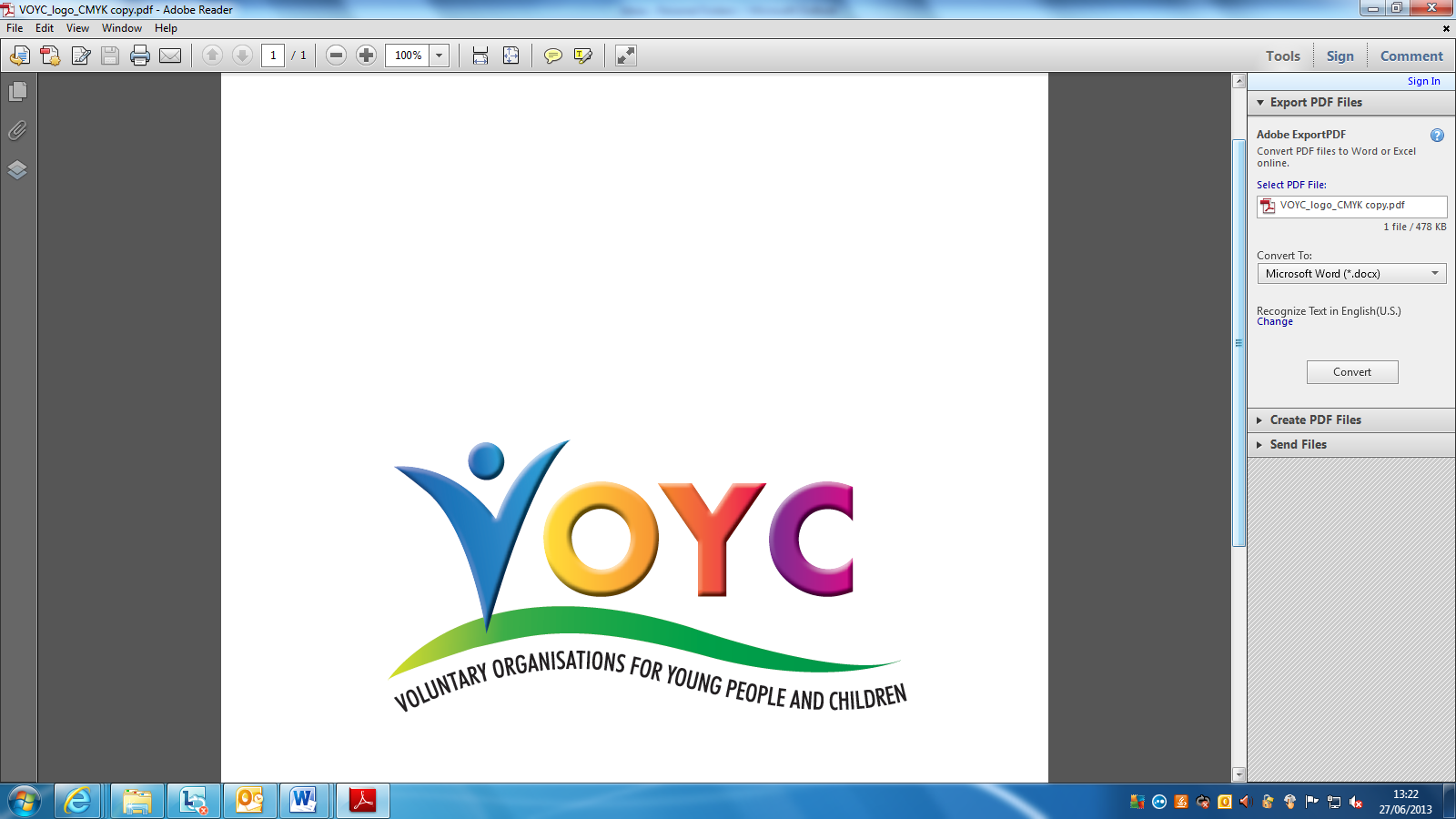 Registered Charity No 1054442THE 100 CLUB, WEAR BARTON ROAD, COUNTESS WEAR, EXETER, EX2 7EHTel & Fax:  01392 250976E-mail: admin@voycdevon.org.ukwww.voycdevon.org.ukSafeguarding Young Volunteers’ TrainingAbout the Course:Volunteering can be a great way for young people to learn and develop new skills, gain experience for their future employment, 'give back' to an organisation and help their local community. As well as the time, support and skills that young people can offer, organisations can learn from their young volunteers - particularly as their own experiences both within and outside of their group may be very different to those of adult volunteers.If you're working with young volunteers (under 18’s) then there are a few things you must consider. Organisations and groups must protect their young volunteers and do all they can to make sure that their volunteering experience is enriched and positive. This new VOYC Devon online training session looks at the needs of the groups and individuals you work with from a safeguarding perspective.The Aim of the Course:To increase awareness of your safeguarding responsibilities towards young people who volunteer within Not for Profit Organisations.Learning Outcomes:Be more aware of the legal framework for safeguarding and child protection;Better understand how to identify potential safeguarding issues that might occur for young volunteers;Feel more confident, enabling you to make sure that young volunteers are right for the role;Know how to ensure that young volunteers are clear about the context of their role;Identify what additional support and supervision might be required and how to provide this.  This training is delivered by Tom Coulthard, CEO of VOYC Devon.If you'd like to book yourself on this course please complete the booking form and return to admin@voycdevon.org.uk.Not a member? It’s really easy to join and membership is FREE!!Should you wish to speak to VOYC Devon about this course, call 01392 250976 or email juliet@voycdevon.org.uk*COURSE FEE£15 for VOYC member organisations, and £25 per candidate for non-members.  If you are not already a member … If you would like your organisation to become a member, the application process is quick and easy with only one short form to complete and send back with your group’s relevant documents and, more importantly, is absolutely FREE!  Here are just a few reasons why you should consider becoming a VOYC member:Discounted trainingFREE newsletters and bulletinsNetworking opportunitiesProfessional supportPlus much more …Just call the office on 01392 250976 for your application form or look online http://www.voyc.org.uk/join-voyc SAFEGUARDING YOUNG VOLUNTEERS TRAINING – BOOKING FORMWednesday 16 November 2022 – ONLINE (6.30 pm – 8 pm) at £15 for member orgs and £25/candidate for non-member orgs*FEES ARE DETAILED ABOVE - If you are unsure whether or not your organisation is a member of VOYC, please phone the office on 01392 250976.ORGANISATION NAME ……………………………………...……………………………………………………………….……………………….NAME OF PERSON COMPLETING FORM: ……………………………………………………………………….…..…………………………E-MAIL:.…………………………………………………………………………………………………………………………………………………………POSITION IN ORGANISATION…...………………..……………………………TEL NO........………………………….........................HOW DID YOU HEAR ABOUT VOYC DEVON? …………………………………………………………………………………………………Please return this booking form to juliet@voycdevon.org.ukWe would prefer payment on-line, our bank details are:Name of Bank: CAF Bank Ltd             Sort Code: 40-52-40       Account Number: 00018626Name of Account:  VOYC – DevonPlease put your organisation name as a reference followed by ‘Young Vol’ and email the office to inform them that the payment has been made (juliet@voycdevon.org.uk)Alternatively, you can return this booking form, together with cheque made payable to“VOYC - Devon” to:VOYC (Devon), The 100 Club, Wear Barton Road, Countess Wear, Exeter, EX2 7EH Names of people attending(PLEASE SPELL CORRECTLY)*Fee(see above)Email address of attendee (this is for the Zoom invite).12345